Accès direct au cours en ligne 	Quelques suggestions :Faire des impressions écrans, il vous suffit de cliquer simultanément sur les trois touches CTRL + Windows + S afin de faire apparaître de capture d’image à l’écran. Il existe aussi sur le clavier la touche IMPÉCR pour « Impression écran» mais il faudra alors penser à rogner vos images.Faire des sauvegardes régulières, penser à avoir une clé USB ou autre.Penser à insérer dans le document des liens (sites, vidéos, etc.).Penser à apprendre (demander à vos professeurs) les raccourcis claviers : CTRL + C (copier), CTRL + V (coller),
CTRL + X(couper), CTRL + S (sauvegarder), CTRL + Z (annuler), etc.Vous pouvez insérer (ou mettre à jour ici) un sommaire.SommaireArborescence du système WindowsExercice 1 :Code de déblocage de la correction : Exercice 2 :Code de déblocage de la correction : TP : structurer votre arborescence de fichiersExercice 3  :Code de déblocage de la correction : Exercice 4 :Code de déblocage de la correction : Exercice 5 :Code de déblocage de la correction : 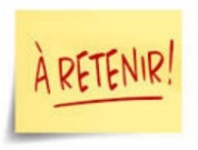 Faire le point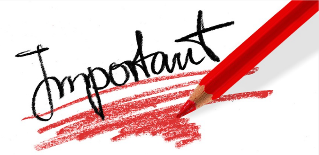 💪 Pour aller plus loin : 💪Savoirs Savoir ce qu’est un fichier.Savoir ce qu’est un répertoire ou un dossier.Savoir faireSavoir créer un répertoire.Savoir placer un fichier dans un répertoire.Savoir naviguer à travers l’arborescence de dossiers par simples clics.3.  La ligne de commandes Windows